KARTA PRZEDMIOTUUwaga: student otrzymuje ocenę powyżej dostatecznej, jeżeli uzyskane efekty kształcenia przekraczają wymagane minimum.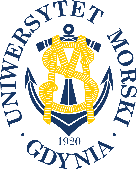 UNIWERSYTET MORSKI W GDYNIWydział Zarządzania i Nauk o Jakości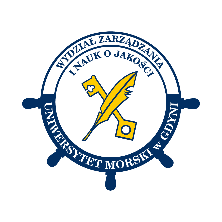 Kod przedmiotuNazwa przedmiotuw jęz. polskimZAAWANSOWANE ZARZĄDZANIE JAKOŚCIĄKod przedmiotuNazwa przedmiotuw jęz. angielskimADVANCED QUALITY MANAGEMENTKierunekNauki o JakościSpecjalnośćprzedmiot kierunkowyPoziom kształceniastudia drugiego stopniaForma studiówniestacjonarneProfil kształceniaogólnoakademickiStatus przedmiotuobowiązkowyRygoregzaminSemestr studiówLiczba punktów ECTSLiczba godzin w tygodniuLiczba godzin w tygodniuLiczba godzin w tygodniuLiczba godzin w tygodniuLiczba godzin w semestrzeLiczba godzin w semestrzeLiczba godzin w semestrzeLiczba godzin w semestrzeSemestr studiówLiczba punktów ECTSWCLPWCLPI299Razem w czasie studiówRazem w czasie studiówRazem w czasie studiówRazem w czasie studiówRazem w czasie studiówRazem w czasie studiów18181818Wymagania w zakresie wiedzy, umiejętności i innych kompetencjiWiedza z zakresu zarządzania jakością oraz towaroznawstwa.Cele przedmiotuNabycie przez studentów wiedzy i umiejętności niezbędnych do projektowania elementów zarządzania jakością 
w procesach produkcyjnych i usługowych przedsiębiorstw różnych branż.Osiągane efekty uczenia się dla przedmiotu (EKP)Osiągane efekty uczenia się dla przedmiotu (EKP)Osiągane efekty uczenia się dla przedmiotu (EKP)SymbolPo zakończeniu przedmiotu student:Odniesienie do kierunkowych efektów uczenia sięEKP_01potrafi objaśnić znaczenie jakości w gospodarce rynkowej.NK_W03EKP_02potrafi objaśnić prawne, społeczne i ekonomiczne aspekty funkcjonowania znormalizowanych systemów zarządzania wdrażanych w organizacjach różnych branż.NK_W03EKP_03potrafi opracować charakterystykę towaroznawczą przykładowego wyrobu, jego składników oraz procesu technologicznego.NK_U02, NK_U03EKP_04potrafi opracować plan zapobiegania oraz nadzorowania zagrożeń bezpieczeństwa/jakości przykładowego wyrobu.NK_U02, NK_U03EKP_05potrafi ocenić wpływ cyklu życia wyrobu na środowisko.NK_W05, NK_W06, NK_U03EKP_06potrafi przeanalizować strukturę kosztów jakości dla przykładowego procesu technologicznego oraz proponuje działania w celu optymalizacji struktury kosztów jakości.NK_W08, NK_U06EKP_07chętnie wykonuje prace przydzielone przez zespół oraz współpracuje z innymi członkami zespołu w ramach projektów dotyczących procesów technologicznych.NK_U11, NK_K02EKP_08przygotowuje własną część projektu w pełni samodzielnie, ma świadomość odpowiedzialności wynikającej z respektowania praw autorskich.NK_W08, NK_U11, NK_K02Treści programoweLiczba godzinLiczba godzinLiczba godzinLiczba godzinOdniesienie do EKPTreści programoweWCLPOdniesienie do EKPRola czynników przyrodniczych i technologicznych w realizacji oczekiwań klienta oczekiwań klienta w stosunku do produktu. 0,50,5EKP_03Planowanie jakości na podstawie fizykochemicznej, mikrobiologicznej i sensorycznej charakterystyki produktu.0,50,5EKP_03, EKP_04, EKP_07, EKP_08Innowacyjność i jej znaczenie w kształtowaniu jakości nowych produktów.0,50,5EKP_01, EKP_02Analiza cyklu trwania jako narzędzia oceny jakości produktów 
i technologii.0,50,5EKP_05, EKP_07, EKP_08Określenie najlepszej dostępnej technologii. Technologie przyszłościowe.10,5EKP_05Znaczenie jakości w gospodarce. Znaczenie zarządzania jakością 
w strategii przedsiębiorstwa.11EKP_01, EKP_02Wpływ jakości na wynik ekonomiczny przedsiębiorstwa. Miejsce kosztów jakości w rachunku kosztów przedsiębiorstwa. Rachunek kosztów jakości. 11,5EKP_02, EKP_06, EKP_07, EKP_08Analiza norm ISO serii 9000, ISO serii 14000 i innych norm 
dla wybranych branż. Integracja systemów zarządzania.22EKP_01, EKP_02Doskonalenie systemu zarządzania jakością. Kontrola w doskonaleniu systemu zarządzania jakością. Wykorzystanie metod 
i technik doskonalenia jakości.22EKP_02Łącznie godzin99Metody weryfikacji efektów uczenia się dla przedmiotuMetody weryfikacji efektów uczenia się dla przedmiotuMetody weryfikacji efektów uczenia się dla przedmiotuMetody weryfikacji efektów uczenia się dla przedmiotuMetody weryfikacji efektów uczenia się dla przedmiotuMetody weryfikacji efektów uczenia się dla przedmiotuMetody weryfikacji efektów uczenia się dla przedmiotuMetody weryfikacji efektów uczenia się dla przedmiotuMetody weryfikacji efektów uczenia się dla przedmiotuMetody weryfikacji efektów uczenia się dla przedmiotuSymbol EKPTestEgzamin ustnyEgzamin pisemnyKolokwiumSprawozdanieProjektPrezentacjaZaliczenie praktyczneInneEKP_01XEKP_02XEKP_03XXEKP_04XXEKP_05XXEKP_06XXEKP_07XEKP_08XKryteria zaliczenia przedmiotuZaliczenie ćwiczeń: pozytywna ocena projektu (przygotowane wszystkie wymagane elementy projektu, oddanie projektu w wyznaczonym terminie).Zaliczenie wykładów: uzyskanie co najmniej 60% punktów z egzaminu pisemnego w postaci testu wielokrotnego wyboru.Ocena końcowa z przedmiotu: średnia z ocen uzyskanych z zaliczenia projektu oraz egzaminu.Nakład pracy studentaNakład pracy studentaNakład pracy studentaNakład pracy studentaNakład pracy studentaNakład pracy studentaForma aktywnościSzacunkowa liczba godzin przeznaczona na zrealizowanie aktywnościSzacunkowa liczba godzin przeznaczona na zrealizowanie aktywnościSzacunkowa liczba godzin przeznaczona na zrealizowanie aktywnościSzacunkowa liczba godzin przeznaczona na zrealizowanie aktywnościSzacunkowa liczba godzin przeznaczona na zrealizowanie aktywnościForma aktywnościWCLLPGodziny kontaktowe99Czytanie literatury99Przygotowanie do zajęć ćwiczeniowych, laboratoryjnych, projektowych4Przygotowanie do egzaminu, zaliczenia8Opracowanie dokumentacji projektu/sprawozdania4Uczestnictwo w zaliczeniach i egzaminach2Udział w konsultacjach 24Łącznie godzin3030Sumaryczna liczba godzin dla przedmiotu6060606060Sumaryczna liczba punktów ECTS dla przedmiotu22222Liczba godzinLiczba godzinLiczba godzinECTSECTSObciążenie studenta związane z zajęciami praktycznymi30303011Obciążenie studenta na zajęciach wymagających bezpośredniego udziału nauczycieli akademickich26262611Literatura podstawowaLiteratura podstawowaLiteratura podstawowaLiteratura podstawowaLiteratura podstawowaLiteratura podstawowaPacana A., Stadnicka D., Nowoczesne systemy zarządzania jakością zgodne z ISO 9001:2015, Oficyna Wydawnicza Politechniki Rzeszowskiej, Rzeszów 2018Bugdol M., System zarządzania jakością według normy ISO 9001:2015, Helion, Gliwice 2018Pacana A., Zarządzanie środowiskowe zgodne z ISO 14001:2015, Oficyna Wydawnicza Politechniki Rzeszowskiej, Rzeszów 2018Pacana A., Ingaldi M., Czajkowska A., Projektowanie i wdrażanie sformalizowanych systemów zarządzania, Oficyna Wydawnicza Politechniki Rzeszowskiej, Rzeszów 2017Kołożyn - Krajewska D., T. Sikora, Zarządzanie bezpieczeństwem żywności. Teoria i praktyka, Wydawnictwo C.H. Beck, Warszawa 2010Pacana A., Stadnicka D., Nowoczesne systemy zarządzania jakością zgodne z ISO 9001:2015, Oficyna Wydawnicza Politechniki Rzeszowskiej, Rzeszów 2018Bugdol M., System zarządzania jakością według normy ISO 9001:2015, Helion, Gliwice 2018Pacana A., Zarządzanie środowiskowe zgodne z ISO 14001:2015, Oficyna Wydawnicza Politechniki Rzeszowskiej, Rzeszów 2018Pacana A., Ingaldi M., Czajkowska A., Projektowanie i wdrażanie sformalizowanych systemów zarządzania, Oficyna Wydawnicza Politechniki Rzeszowskiej, Rzeszów 2017Kołożyn - Krajewska D., T. Sikora, Zarządzanie bezpieczeństwem żywności. Teoria i praktyka, Wydawnictwo C.H. Beck, Warszawa 2010Pacana A., Stadnicka D., Nowoczesne systemy zarządzania jakością zgodne z ISO 9001:2015, Oficyna Wydawnicza Politechniki Rzeszowskiej, Rzeszów 2018Bugdol M., System zarządzania jakością według normy ISO 9001:2015, Helion, Gliwice 2018Pacana A., Zarządzanie środowiskowe zgodne z ISO 14001:2015, Oficyna Wydawnicza Politechniki Rzeszowskiej, Rzeszów 2018Pacana A., Ingaldi M., Czajkowska A., Projektowanie i wdrażanie sformalizowanych systemów zarządzania, Oficyna Wydawnicza Politechniki Rzeszowskiej, Rzeszów 2017Kołożyn - Krajewska D., T. Sikora, Zarządzanie bezpieczeństwem żywności. Teoria i praktyka, Wydawnictwo C.H. Beck, Warszawa 2010Pacana A., Stadnicka D., Nowoczesne systemy zarządzania jakością zgodne z ISO 9001:2015, Oficyna Wydawnicza Politechniki Rzeszowskiej, Rzeszów 2018Bugdol M., System zarządzania jakością według normy ISO 9001:2015, Helion, Gliwice 2018Pacana A., Zarządzanie środowiskowe zgodne z ISO 14001:2015, Oficyna Wydawnicza Politechniki Rzeszowskiej, Rzeszów 2018Pacana A., Ingaldi M., Czajkowska A., Projektowanie i wdrażanie sformalizowanych systemów zarządzania, Oficyna Wydawnicza Politechniki Rzeszowskiej, Rzeszów 2017Kołożyn - Krajewska D., T. Sikora, Zarządzanie bezpieczeństwem żywności. Teoria i praktyka, Wydawnictwo C.H. Beck, Warszawa 2010Pacana A., Stadnicka D., Nowoczesne systemy zarządzania jakością zgodne z ISO 9001:2015, Oficyna Wydawnicza Politechniki Rzeszowskiej, Rzeszów 2018Bugdol M., System zarządzania jakością według normy ISO 9001:2015, Helion, Gliwice 2018Pacana A., Zarządzanie środowiskowe zgodne z ISO 14001:2015, Oficyna Wydawnicza Politechniki Rzeszowskiej, Rzeszów 2018Pacana A., Ingaldi M., Czajkowska A., Projektowanie i wdrażanie sformalizowanych systemów zarządzania, Oficyna Wydawnicza Politechniki Rzeszowskiej, Rzeszów 2017Kołożyn - Krajewska D., T. Sikora, Zarządzanie bezpieczeństwem żywności. Teoria i praktyka, Wydawnictwo C.H. Beck, Warszawa 2010Pacana A., Stadnicka D., Nowoczesne systemy zarządzania jakością zgodne z ISO 9001:2015, Oficyna Wydawnicza Politechniki Rzeszowskiej, Rzeszów 2018Bugdol M., System zarządzania jakością według normy ISO 9001:2015, Helion, Gliwice 2018Pacana A., Zarządzanie środowiskowe zgodne z ISO 14001:2015, Oficyna Wydawnicza Politechniki Rzeszowskiej, Rzeszów 2018Pacana A., Ingaldi M., Czajkowska A., Projektowanie i wdrażanie sformalizowanych systemów zarządzania, Oficyna Wydawnicza Politechniki Rzeszowskiej, Rzeszów 2017Kołożyn - Krajewska D., T. Sikora, Zarządzanie bezpieczeństwem żywności. Teoria i praktyka, Wydawnictwo C.H. Beck, Warszawa 2010Literatura uzupełniającaLiteratura uzupełniającaLiteratura uzupełniającaLiteratura uzupełniającaLiteratura uzupełniającaLiteratura uzupełniającaWójcik G. P., Koszty jakości. Wybrane zagadnienia, Difin, Warszawa 2014Luning P. A., W. J. Marcelis, W. M. F. Jongen, Zarządzanie jakością żywności. Ujęcie technologiczno – menedżerskie, Wydawnictwo Naukowo – Techniczne, Warszawa 2005Nierzwicki W., Jakość żywności, Wyższa Szkoła Turystyki i Hotelarstwa w Gdańsku, Gdańsk 2010Witrowa - Rajchert D., A. Marzec (red.), Jakość i bezpieczeństwo żywności, Wydawnictwo SGGW, Warszawa 2008Szczepańska K., Doskonalenie zarządzania jakością. Podstawy, ocena, perspektywy, Oficyna Wydawnicza Politechniki Warszawkiej, Warszawa 2013Hamrol A., Zarządzanie i inżynieria jakości, PWN, Warszawa 2018Wójcik G. P., Koszty jakości. Wybrane zagadnienia, Difin, Warszawa 2014Luning P. A., W. J. Marcelis, W. M. F. Jongen, Zarządzanie jakością żywności. Ujęcie technologiczno – menedżerskie, Wydawnictwo Naukowo – Techniczne, Warszawa 2005Nierzwicki W., Jakość żywności, Wyższa Szkoła Turystyki i Hotelarstwa w Gdańsku, Gdańsk 2010Witrowa - Rajchert D., A. Marzec (red.), Jakość i bezpieczeństwo żywności, Wydawnictwo SGGW, Warszawa 2008Szczepańska K., Doskonalenie zarządzania jakością. Podstawy, ocena, perspektywy, Oficyna Wydawnicza Politechniki Warszawkiej, Warszawa 2013Hamrol A., Zarządzanie i inżynieria jakości, PWN, Warszawa 2018Wójcik G. P., Koszty jakości. Wybrane zagadnienia, Difin, Warszawa 2014Luning P. A., W. J. Marcelis, W. M. F. Jongen, Zarządzanie jakością żywności. Ujęcie technologiczno – menedżerskie, Wydawnictwo Naukowo – Techniczne, Warszawa 2005Nierzwicki W., Jakość żywności, Wyższa Szkoła Turystyki i Hotelarstwa w Gdańsku, Gdańsk 2010Witrowa - Rajchert D., A. Marzec (red.), Jakość i bezpieczeństwo żywności, Wydawnictwo SGGW, Warszawa 2008Szczepańska K., Doskonalenie zarządzania jakością. Podstawy, ocena, perspektywy, Oficyna Wydawnicza Politechniki Warszawkiej, Warszawa 2013Hamrol A., Zarządzanie i inżynieria jakości, PWN, Warszawa 2018Wójcik G. P., Koszty jakości. Wybrane zagadnienia, Difin, Warszawa 2014Luning P. A., W. J. Marcelis, W. M. F. Jongen, Zarządzanie jakością żywności. Ujęcie technologiczno – menedżerskie, Wydawnictwo Naukowo – Techniczne, Warszawa 2005Nierzwicki W., Jakość żywności, Wyższa Szkoła Turystyki i Hotelarstwa w Gdańsku, Gdańsk 2010Witrowa - Rajchert D., A. Marzec (red.), Jakość i bezpieczeństwo żywności, Wydawnictwo SGGW, Warszawa 2008Szczepańska K., Doskonalenie zarządzania jakością. Podstawy, ocena, perspektywy, Oficyna Wydawnicza Politechniki Warszawkiej, Warszawa 2013Hamrol A., Zarządzanie i inżynieria jakości, PWN, Warszawa 2018Wójcik G. P., Koszty jakości. Wybrane zagadnienia, Difin, Warszawa 2014Luning P. A., W. J. Marcelis, W. M. F. Jongen, Zarządzanie jakością żywności. Ujęcie technologiczno – menedżerskie, Wydawnictwo Naukowo – Techniczne, Warszawa 2005Nierzwicki W., Jakość żywności, Wyższa Szkoła Turystyki i Hotelarstwa w Gdańsku, Gdańsk 2010Witrowa - Rajchert D., A. Marzec (red.), Jakość i bezpieczeństwo żywności, Wydawnictwo SGGW, Warszawa 2008Szczepańska K., Doskonalenie zarządzania jakością. Podstawy, ocena, perspektywy, Oficyna Wydawnicza Politechniki Warszawkiej, Warszawa 2013Hamrol A., Zarządzanie i inżynieria jakości, PWN, Warszawa 2018Wójcik G. P., Koszty jakości. Wybrane zagadnienia, Difin, Warszawa 2014Luning P. A., W. J. Marcelis, W. M. F. Jongen, Zarządzanie jakością żywności. Ujęcie technologiczno – menedżerskie, Wydawnictwo Naukowo – Techniczne, Warszawa 2005Nierzwicki W., Jakość żywności, Wyższa Szkoła Turystyki i Hotelarstwa w Gdańsku, Gdańsk 2010Witrowa - Rajchert D., A. Marzec (red.), Jakość i bezpieczeństwo żywności, Wydawnictwo SGGW, Warszawa 2008Szczepańska K., Doskonalenie zarządzania jakością. Podstawy, ocena, perspektywy, Oficyna Wydawnicza Politechniki Warszawkiej, Warszawa 2013Hamrol A., Zarządzanie i inżynieria jakości, PWN, Warszawa 2018Osoba odpowiedzialna za przedmiotOsoba odpowiedzialna za przedmiotprof. dr hab. inż. Piotr PrzybyłowskiKZJPozostałe osoby prowadzące przedmiotPozostałe osoby prowadzące przedmiotdr inż. Agata SzkielKZJdr inż. Joanna WierzowieckaKZJ